Signature of Director/ ChairmanName:_________________________					Date: ___________Note:-	(i) Overwriting/ Correction, if any, must be Signed by the concerned Examiner	(ii) The use of any sort of Fluid Erasure is not Permissible.	(iii) In case of Director / Chairman being Internal Examiner the External will also award marks separately in the 
                     award list specified for the use of Director/ Chairman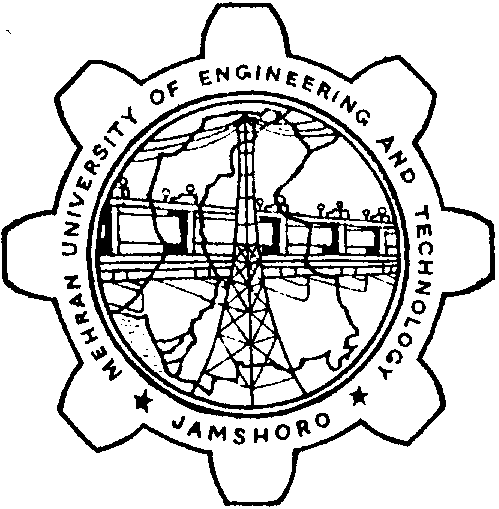 MEHRAN UNIVERSITY OF ENGINEERING AND TECHNOLOGY, JAMSHOROMEHRAN UNIVERSITY OF ENGINEERING AND TECHNOLOGY, JAMSHOROMEHRAN UNIVERSITY OF ENGINEERING AND TECHNOLOGY, JAMSHOROMEHRAN UNIVERSITY OF ENGINEERING AND TECHNOLOGY, JAMSHOROMEHRAN UNIVERSITY OF ENGINEERING AND TECHNOLOGY, JAMSHOROMEHRAN UNIVERSITY OF ENGINEERING AND TECHNOLOGY, JAMSHOROMEHRAN UNIVERSITY OF ENGINEERING AND TECHNOLOGY, JAMSHOROMEHRAN UNIVERSITY OF ENGINEERING AND TECHNOLOGY, JAMSHOROMEHRAN UNIVERSITY OF ENGINEERING AND TECHNOLOGY, JAMSHOROMEHRAN UNIVERSITY OF ENGINEERING AND TECHNOLOGY, JAMSHOROMEHRAN UNIVERSITY OF ENGINEERING AND TECHNOLOGY, JAMSHOROMEHRAN UNIVERSITY OF ENGINEERING AND TECHNOLOGY, JAMSHOROMEHRAN UNIVERSITY OF ENGINEERING AND TECHNOLOGY, JAMSHOROMEHRAN UNIVERSITY OF ENGINEERING AND TECHNOLOGY, JAMSHORO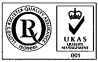 (FOR DIRECTOR / CHAIRMAN)(FOR DIRECTOR / CHAIRMAN)(FOR DIRECTOR / CHAIRMAN)(FOR DIRECTOR / CHAIRMAN)(FOR DIRECTOR / CHAIRMAN)(FOR DIRECTOR / CHAIRMAN)(FOR DIRECTOR / CHAIRMAN)(FOR DIRECTOR / CHAIRMAN)(FOR DIRECTOR / CHAIRMAN)(FOR DIRECTOR / CHAIRMAN)(FOR DIRECTOR / CHAIRMAN)(FOR DIRECTOR / CHAIRMAN)(FOR DIRECTOR / CHAIRMAN)(FOR DIRECTOR / CHAIRMAN)AWARD LIST AWARD LIST AWARD LIST DEPARTMENT / INSTITUTEDEPARTMENT / INSTITUTEDEPARTMENT / INSTITUTEDEPARTMENT / INSTITUTEDEPARTMENT / INSTITUTEDEPARTMENT / INSTITUTEPROGRAMPROGRAMPROGRAMTitle of Thesis / ProjectTitle of Thesis / ProjectTitle of Thesis / ProjectTitle of Thesis / ProjectTitle of Thesis / ProjectTitle of Thesis / ProjectTitle of Thesis / ProjectNAME OF  SUPERVISORNAME OF  SUPERVISORNAME OF  SUPERVISORNAME OF  SUPERVISORNAME OF  SUPERVISORDate of Conduct of Exam.Date of Conduct of Exam.Date of Conduct of Exam.Date of Conduct of Exam.S.#ID NUMBERID NUMBERID NUMBERNAME OF STUDENTNAME OF STUDENTNAME OF STUDENTNAME OF STUDENTNAME OF STUDENTProject / thesis evaluation & viva-voceProject / thesis evaluation & viva-voceProject / thesis evaluation & viva-voceProject / thesis evaluation & viva-voceProject / thesis evaluation & viva-voceProject / thesis evaluation & viva-voceProject / thesis evaluation & viva-voceProject / thesis evaluation & viva-voceS.#ID NUMBERID NUMBERID NUMBERNAME OF STUDENTNAME OF STUDENTNAME OF STUDENTNAME OF STUDENTNAME OF STUDENTMAXIMUM MARKS MAXIMUM MARKS MAXIMUM MARKS MAXIMUM MARKS S.#ID NUMBERID NUMBERID NUMBERNAME OF STUDENTNAME OF STUDENTNAME OF STUDENTNAME OF STUDENTNAME OF STUDENTMAXIMUM MARKS MAXIMUM MARKS MAXIMUM MARKS MAXIMUM MARKS 5050S.#ID NUMBERID NUMBERID NUMBERNAME OF STUDENTNAME OF STUDENTNAME OF STUDENTNAME OF STUDENTNAME OF STUDENTMAXIMUM MARKS MAXIMUM MARKS MAXIMUM MARKS MAXIMUM MARKS S.#ID NUMBERID NUMBERID NUMBERNAME OF STUDENTNAME OF STUDENTNAME OF STUDENTNAME OF STUDENTNAME OF STUDENTTotal Marks in FigureTotal Marks in FigureTotal Marks in FigureTotal Marks in WordsTotal Marks in WordsTotal Marks in WordsTotal Marks in WordsTotal Marks in Words1.2.3.4.5.6.